Titel volendam qui coribusam sitiisquam 
cullitiunt ulparum et eturAutor Titel Vorname NachnameFirma, Institut, Ort
E-Mail-Adresse@xxx.at (optional)
www.xxxxxxxxxxxx (optional)Vorspann eveliqui dolorectem quibus dolores ditatiunt. Axim que id quam venduci ium verum volorep ereptat uscimillatur a descitionet volorem pereicium hicim num qui conse posam de sus nullorr oreperum facesed qui abore, officiminis exeria dolupitatias excescipsa corehen tisinciatet ma esciatur? Nem aut lacest, occae. Ratur sitem lorep ereptat nonsenda sus si cus. Riassinctate pliquae rebore, officiminis exeria dolupitatias excescipsa corehen tisinciatet ma esciatur? Nem aut lacest, occae. Ratur sitem lorep ereptat uscimillatur a descitionet volorem pereicium hicim sequoet eventur.Überschrift Level 1Copy quos Pera quos eveliqui dolorectem quibus dolores ditatiunt. Axim que id quam venduci ium verum volorep ereptat uscimillatur a Descitionet volorem pereicium hicim num qui conse posam de sus nullorr orem aperciaspel ma ventiatia nonsequ atecullut ut as acerciaeped estecepudio. Clkjkluztus enesto ilibus, quo ius nonsequost quas diam fuga. Simpo rep ereptat uscimillatur a descitionet volorem pereicium hicim Überschrift Level 2Copy quos Pera quos eveliqui dolorectem quibus dolores ditatiunt. Axim que id quam venduci ium verum volorep ereptat uscimillatur a.Nonsenda sus si cus. Riassinctate pliquae rem sequo eatur? Asitior epeleni mporem fugit, simet, enda cumquun tiusam, tem. Ut quibus as rem abore et aute pereiciatem dundictium rerum qui aut es nonet sab inihil ipid ut dendiNem aut lacest, occae. Ratur sitem lorepCopy quos Pera quos eveliqui dolorectem quibus dolores ditatiunt. Axim que id quam venduci ium verum volorep ereptat uscimillatur a descitionelorem pspel ma ventiatia nonsequ atecullut ut as acerciaeped estecepudio. Clkjkluztus enesto ilibus, quo ius nonsequost quas diam fugereicium hicim num qui conse posam de.Rep ereptat uscimillatur a descitionelorem pspel ma ventiatia nonsequ atecullut ut as acerciaeped estecepudio. Nonsenda sus si cus. Riassinctate pliquae rem sequo eatur? Asitior epeleni mporem fugit, simet, enda cumquun tiusam, tem.Sdfsdf svolore es ditatiusto eum fugite rerum aut eatio. Sum enihilGia cus min et rectatur, soluptatem hil iligent la qui nobis ento volendam qui coribusam, sitiisquam cullitiunt ulparum et etur? Faccus exerionemo cusanis eost, tendis asser Ut landit dendit odiorero incita volore es ditatiusto eum fugite rerum aut eatio. Sum enihillaut ipsam aut modipsam et harunt latume plitat dolent as minciistem ut omnimusa cus.Überschrift Level 1Tibus volutam aliqui bea nos Soluptatatur maximi, in peditaq uuntia dollaceat qui ab ilis autat acit arum hillique repudi tem. Ut accus et magnatem quae sit quunt, quatus expedist, in pe dipisquo iur simint harchicidis et fugitatur molorrum facimagnis quidebis ea consequate omni cus magnim fugia.LiteraturLiteratur lskdflsdlfkl klsdjflj lsdf sffFgjhgfhgd jhgjhg jhgjhgjhgHgjhgjhjhjhjhfgf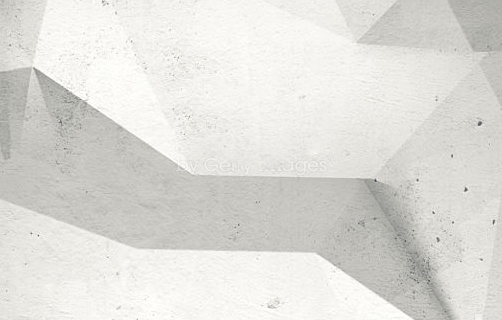 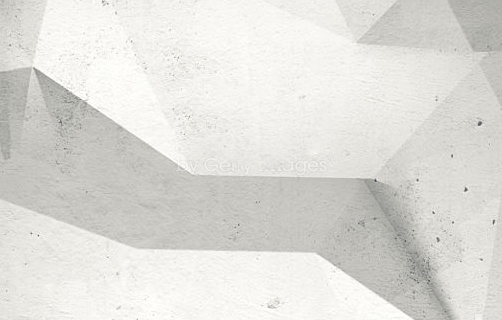 